.Clockwise, Rise & Fall (Waltz)CROSS, TOUCH, HOLD X2TWINKLE, ¼ TWINKLE TURN RFORWARD, SIDE, CROSSSIDE, DRAG, FULL TURN RSubmitted by - Sabine Backfisch: grazyline@web.deRun For Roses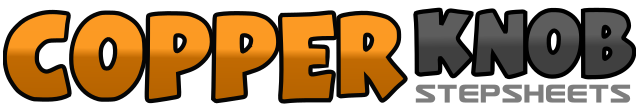 .......Count:24Wall:4Level:Newcomer.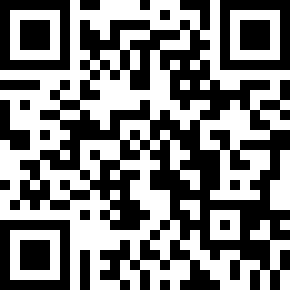 Choreographer:Josefin Blomkvist (SWE) - February 2020Josefin Blomkvist (SWE) - February 2020Josefin Blomkvist (SWE) - February 2020Josefin Blomkvist (SWE) - February 2020Josefin Blomkvist (SWE) - February 2020.Music:Run for the Roses - Dan FogelbergRun for the Roses - Dan FogelbergRun for the Roses - Dan FogelbergRun for the Roses - Dan FogelbergRun for the Roses - Dan Fogelberg........1LF Cross over2RF Touch R3Hold4RF Cross over5LF Touch L6Hold7LF 1/8 Turn R, step forward (1.30)8RF Step forward9LF ¼ Turn L, step forward (10.30)10RF Step forward11LF 3/8 Turn R, step backwards (3.00)12RF Step R TWINKLE,13LF 1/8 Turn R, step forward (4.30)14RF Step forward15LF ¼ Turn L, step forward (1.30)16RF Step forward17LF 1/8 Turn R, step L (3.00)18RF Cross behind19LF Step L20RF Start drag together21RF Finish drag together22RF ¼ Turn R, step forward (6.00)23LF ½ Turn R, step backwards (12.00)24RF ¼ Turn R, step R (3.00)